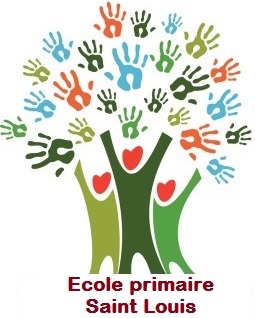 Année scolaire 2018/2019Personnes autorisées à reprendre l’enfantà la sortie des classes(Pour les enfants des classes de tPS-PS-MS et de GS-CP)M/Mme______________________________________________parents de ______________________________, élève en classe de ________________autorisent (Nom, Prénom, position par rapport à l’enfant : mamie, nourrice, voisin,…)Seules les personnes nommément désignées ci-dessus par vous pourront se voir remettre l’enfant après la classe.Si toutefois cette liste devait évoluer, en prévenir l’enseignant(e) le plus rapidement possible.Merci de votre compréhension.						Le Directeur